Earth Alliance & Patriot News for October 20th, 2022 By Mark Baughman                 Sources: Ted Mahr videos, Q interviews, Gene Decodes live and videos, C-VINE.com, C-Vine News Network, Operation Disclosure, Jared Rand, Skye Prince, Before Its News, Michelle Fielding, Zorra of Hollow Earth, Michael Jaco, James Gilliland, Alex Collier, Dinar Chronicles, Q drops, Benjamin Fulford Website, DoD, Era of Light, and Other Live Conference Calls.10/20/2022 News: Extremely Hot News: Gene Decode- Situation Update 10/18/2022, Jared Rand 10/19/2022 Conference Call. Articles: The Arcturian Group: Wake Up Calls, Jeshua: Your Awakening is Assured and Guaranteed, Archangel Michael: The New Consciousness, Quantum Entangled Global Reset, Important Message from Commander Valiant Thor of the Galactic Federation of LightGene Decode Situation Update 10/18/2022 Major Notes:-) Big Economic WAR- Biden or really the Deep State machine here is destroying the (IC) Chip Manufacturing in China. Biden 10/14/2022 set a policy to “Take America Citizenship or passports from all American working in China’s Chip Manufacturing”. This has led to hundreds of thousands of America workers to leave China and overnight stop the chip manifesting in China, overnight. Biden threated to revoke American citizen passports too. Even though Trump is still President, if you believe these fake Executive orders from Biden, it still has power. This is a movie to take down the Cabal, worldwide. This will lead the next move for mainland China to take over Taiwan who is one of the leading manufactures of Chips in the world. President Xi stated this in a latest speech. China taking over Taiwan is the biggest story in Decades!!! This is a good deed for the Alliance. This will be that China and Russia are taking down the Cabal worldwide.-) Russia is taking out the Deep State machine and the Bio-labs in Ukraine, and China will take over Taiwan to stop the Far-East leaders in Bio-Labs, Human trafficking, and money laundering. -) China and Russia are buying and storing Gold and Silver, and are backing their currencies with precision metals. This goes along with more countries joining the BRIC nations (over 120 now in the world) to move away from the Cabal fiat or the Petro-dollar.  -) The North-Stream Pipeline that was attacked that took out 2 of the 4 pipelines deep in the ocean. (Gene says two MI6 agents that got awards for service shortly after this actions) So all four of the Natural Gas pipelines coming into Europe is shut off. Below, Turkey pipeline could save Europe from freezing over the winter. Protest are NOT over, and the next is to over-through the corrupt EU governments and the corrupt NATO. Appears to be an Alliance strategy!!-) Protests: All the France Workers strike today, 10/18 nationwide & everyone. There are in Italy and Mordovia on price increases of fuel and shortage of gasoline and natural gas, because of sanctions against Russia involvement in the Ukraine. This is only boomerang to the EU and NATO leaders that “The People do NOT want”. A lot of the pain by the people would be relieved if the sanctions would be rolled back. EU may freeze this winter.-) Also, Anti-NATO protests, for they are Warmongering, and stopping energy flow. -) If natural gas was shipped in big tankers from America to Europe would be ten times (10X) the PRICE!! -) Turkey will be NEW source for Natural Gas, these gas lines could be used for all of Europe. This gas is supplied by Russia pipelines. Turkey will exit the EU and NATO and join Russia. The EU will keep losing control with their citizens and worldwide support. They have already been tried to blow these Turkey pipelines up. But was not successful. -) An American Congressman, introduced a bill to re-instate the “Gold Standard” in America, for the collapse of the economy. All the above is God’s hand in action!!! Jared Rand 10/19/2022 Conference Call. -) Jared has stated the Alliance is bankrupting the old systems in Finance and banking, the old illegal American Federal Reserve is out of money. The BIS bank, World Bank, IMF, and all Central banks are out of money. The game is just about up. This old financial system never served humanity. When the GOLD STANDARD IS ANNOUNCED, THE OLD SYSTEM IS DONE! The new move is the R/V GCR and but do not know the exact timing. -) New Announcement, the PayCard-- will have a 2-inch screen on it. On one side. It will be a like-Debit card. This is to see the updated balance in your QFS (Quantum Financial System) account on the screen. Paycard cannot be used by anybody of anybody else. It picks up your personal frequency. It will NOT wear out, it is bio-organic made. It will use signals from the future “light-wave technology” or using the light frequencies that are NOT harmful to the human body. This is your personal bank on the QFS. One cannot do bad things with the card. If you need cash, it can create cash, right in front of you; materialize. The normal Wi-Fi signals now are somewhat harmful, clearly. The Arcturian Group: Wake Up Calls Excerpts: (Extremely Important)“All is proceeding according to plan. Much is about to happen that will awaken many out of their chosen slumber, those who have chosen not to see, consider, or admit to anything in themselves or others that does not reflect their personal belief system. These dear ones will get “wake up calls” if or when necessary–some life experience designed to “shake” their imaginary world forcing them to question and re-think much of it. The high frequency Light energy now flowing to earth is expanding individual awareness which can result in the desire for fulfillment to become more intense in some because for the first time they are experiencing a sense of empowerment. Most do not yet know what it is they are feeling or why, but this new sense of empowerment emboldens some to more intensely pursue their concepts of happiness regardless of how it may affect others.
​
Because humans do not know that in reality they are already Divine, complete, and whole, they misinterpret themselves in every way. Those who seek to emulate the rich and famous believe that if they act and look the same, they will be loved. Organized religions often teach that mankind is nothing more than a sinful worm in the dust that must be “saved,” that being happy on earth is a “sin, that suffering pleases God, and that happiness comes only after death if the rules are followed. This has resulted in a world of judgement, criticism, and condemnation which then brings feelings of superiority, self-satisfaction, and a false sense of self love and fulfillment.”
​
Jeshua: Your Awakening is Assured and Guaranteed Excerpt:“Then use that moment to remind yourselves of your true nature, One with Mother/Father/God, from Whose Presence you have never departed, and of which you are now in the process of once more becoming fully aware.Your awakening is divinely assured and guaranteed. It is inevitable and unavoidable.”Important Message from Commander Valiant Thor of the Galactic Federation of Light Excerpt:On October 30th at midnight EST, a 10-14-day period with no communications systems will begin.Internet, telephone and cell phone service will cease.The purpose of cessation of communications is to allow for the orderly transition of many systems to new Quantum systems, including:The new Quantum Financial system
The new Quantum Electoral system
The new Quantum Communication systemsStarting October 30th, during the transition period, the US (and some other countries) will be under martial law.The martial law state must have clear lines of authority and decision-making during the period when the United States Corporation is officially terminated, which will require new elections in accordance with the United States Constitution.The Telosians: Purification of the World Excerpt:“It is important to understand that everything being linked: humanity, the Earth, the galaxy and your universe, it is more than necessary that everything is in HARMONY. There cannot be a deficient humanity in an Earth, a galaxy and a universe which are in movement of ascension.The months, weeks and days to come will be decisive for you who are the earthly humanity. Understand that you are the creators of your life, of your planet’s life. Through your thoughts of Love, Joy, Respect, you create happiness around you and on the body and heart of your planet. By your thoughts of desire for power, violence or other such things, you are dragging your humanity down.” Gene Decode Situation Update 10/18/2022 (Gene’s Video Notes):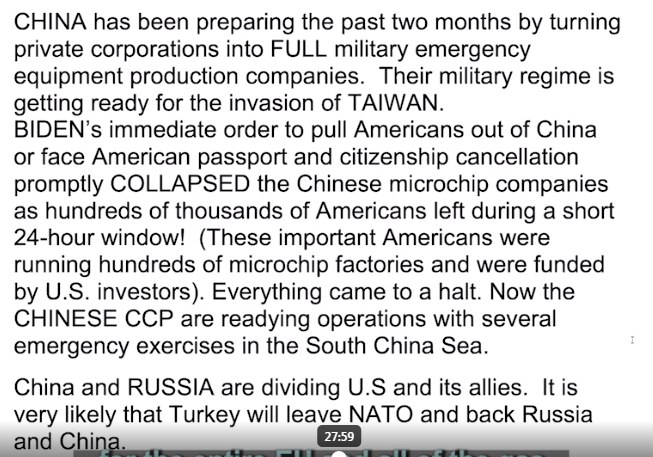 Major Body Builder Dies from the Vaccines: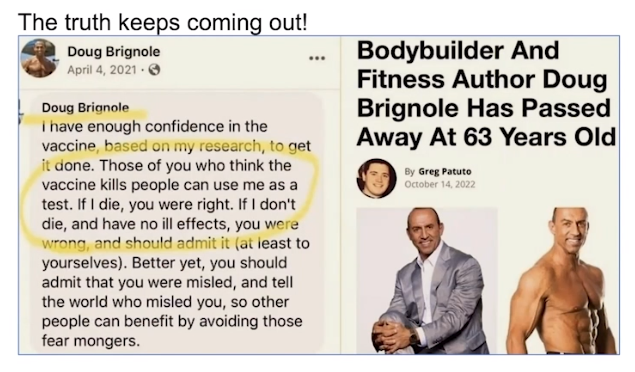 The Arcturian Group: Wake Up CallsPosted on 10/17/2022  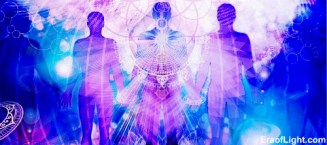 Always know that our messages come in love and with the intention of bringing knowledge and encouragement to you who are meeting the challenges of living on earth at this time from a higher level of awareness.​Everyone, those spiritually awake and those who are not, have carried with them into this lifetime a degree of old energy reflecting traumas, oaths, vows, and promises from previous lifetimes. You were among those deemed strong and evolved enough to deal not only with the energies that would arise from earth’s ascension process but also with the intense personal clearings that would be necessary in order to align with the frequencies of a higher resonating earth.​All is proceeding according to plan. Much is about to happen that will awaken many out of their chosen slumber, those who have chosen not to see, consider, or admit to anything in themselves or others that does not reflect their personal belief system. These dear ones will get “wake up calls” if or when necessary–some life experience designed to “shake” their imaginary world forcing them to question and re-think much of it.
​
Allow the process, dear ones, trusting and accepting that much is presently taking place that the majority are not yet aware of. Remind yourself that there really is a Divine plan if or when you find yourself slipping into fear and doubt. Throughout the day focus on the real rather than three dimensional interpretations of the real. Reminders can be as simple as pausing to silently know “I am.”
​
There comes a point in every person’s evolutionary journey where they must choose between accepting and living the real versus the dream. Am I just flesh and blood subject to all the world offers in the way of disease, lack, violence, pain, and suffering or am I more than that? Is God a man in the sky who judges and punishes and to whom I must beg and plead for my good?​These obsolete concepts with an infinity of strings attached to every aspect of life on earth must be left behind if one is really sincere about their spiritual evolution. A person’s state of consciousness remains stagnant when they choose to continue living with one foot in reality and the other in the hypnotism of three-dimensional belief once they know the truth.​Every human being long for happiness and wholeness which in reality is the Soul’s longing to once again unite with and be one with ITself. This inner yearning for happiness and peace is interpreted by three dimensional states of consciousness as a never-ending drive to attain outside of themselves whatever it is, they believe will bring fulfillment. This is the human condition.
​
This is why people steal and engage in acts of violence. A deep, inner longing for wholeness underlies all crime, drug and alcohol addiction, and cruelty to other life forms. Even the murderer believes that his/her actions will make his/her life or that of another better in some way.
​
The high frequency Light energy now flowing to earth is expanding individual awareness which can result in the desire for fulfillment to become more intense in some because for the first time they are experiencing a sense of empowerment. Most do not yet know what it is they are feeling or why, but this new sense of empowerment emboldens some to more intensely pursue their concepts of happiness regardless of how it may affect others.
​
Because humans do not know that in reality they are already Divine, complete, and whole, they misinterpret themselves in every way. Those who seek to emulate the rich and famous believe that if they act and look the same, they will be loved. Organized religions often teach that mankind is nothing more than a sinful worm in the dust that must be “saved,” that being happy on earth is a “sin, that suffering pleases God, and that happiness comes only after death if the rules are followed. This has resulted in a world of judgement, criticism, and condemnation which then brings feelings of superiority, self-satisfaction, and a false sense of self love and fulfillment.
​
The longing for wholeness and true Self love in third dimensional consciousness is every person’s Divinity seeking recognition. Because humans do not know that in reality, they are already Divine, complete, and whole, they misinterpret themselves and this inner longing in every way. Moving beyond and out of this state is spiritual evolution, the journey that every person, like it or not, is on and cannot be avoided regardless of how long they may choose to delay it.
​
Because earth is a planet of time and space, individuals cannot simply jump into a high-resonating state of consciousness simply with intellectual knowledge unless it was attained in a previous lifetime and simply forgotten in this one. You cannot regress in your evolution and you carry your level of attained consciousness into each lifetime. This is why some of you may have thought it was easy and simple to grasp the deeper truths and do not understand why others can’t do the same.Most of you who read these messages were already very evolved when you incarnated which is why you were allowed to join the waves of enlightened beings assisting with the ascension process. Those of you who have been on earth for many years were of the first wave and met a world that was resistant to truth. Others have followed in second. third, and fourth etc., waves and it continues, Many young people at this time are actually very old souls who are having a difficult time adjusting to three dimensional concepts they evolved beyond long ago.
​
Try not to get overly involved in the three dimensional issues; rather just continue to quietly hold the Light which makes you a beacon of high-resonating energy wherever you go. Light work is not sitting in meditation for hours at a time but rather is silently and secretly BEing as you go about the ordinary chores of your day.
​
A consciousness of ONEness can lift the consciousness of another depending upon the other’s receptivity simply because there is only ONE consciousness. This is especially true when the other reaches out and become one with the higher state of consciousness.
​
A Light filled consciousness may occasionally bring about reactions of dislike or even hatred from another who without knowing why feels threatened in the presence of Light energy. However, those spiritually ready for more will be drawn to the higher energy and even possibly be healed of something of a lower resonance.
​
Simply live, move, and have your being in the truth of Divine Oneness and you will be doing what you came to do.
​
We are the Arcturian Group.**Channel: Marilynn RaffaeleJeshua: Your Awakening is Assured and GuaranteedPosted on 10/17/2022  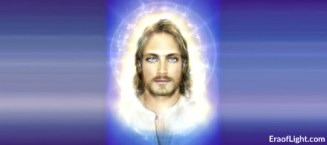 As you await humanity’s collective awakening with eager anticipation, practice being in the ‘now’ as frequently as you can during the day and allow yourselves to enjoy the moments as they unfold. Doing this is very healing for you if you are dealing with trauma that you are in the process of releasing.You have all suffered trauma, and for each of you it has been personal, very intense, and has probably stirred up old emotions you had forgotten or did not even know were within you. Do not attempt to diminish those feelings by comparing what you have experienced to the experiences of other far more horrifically traumatized people you know of or who you have read about.YOUR experience, whatever may have caused it, was intensely traumatic for YOU, so honor and congratulate yourself for dealing with it as you did, knowing and acknowledging that how you dealt with it while it was ongoing was perfect for You.When you do that you will feel great relief as your hurt inner child finally realizes that it is being seen, heard, and, most of all, loved.Your nature, as you well know, is Love. But the majority of you, while in human form, have never received that Love. Yes, your care-givers when you were small, friends, intimate partners, even your own children, have said they love you, and have, to the best of their abilities, offered you love, but it has nearly always been conditional!Love is NEVER conditional. As humans in form only a tiny minority of you have truly received love from someone else.To undo your traumas, it is necessary to honor and offer love to yourselves. This is an essential aspect of your awakening process.Many of you now are finding unrecognized or long forgotten ‘stuff’ arising into your awareness in these unsettling times, it is mostly not a very pleasant experience, and the temptation may likely arise to shut it down because “I don’t have time for this now.”In the moment that it arises this is often the case, BUT you need to make time for it, sooner rather than later, so that any long held but buried or hidden angers and resentments may be seen, forgiven, and released. Then Love will fill your hearts and empower you in ways that will likely amaze you.You can do this, you need to do this, so call on me or on anyone in the non-physical heavenly realms to be with you and comfort you as you just allow yourselves to be – letting go of ALL self-judgment in this moment – and reveal to yourselves the personal blockages to your beingness to which you are clinging.Any sense of personal “unworthiness” or “not being good enough” that you claim to be valid is not, it simply gives you an excuse to believe that “you are who you are,” and that change is impossible, and even undesirable; you are comfortable with that apparent state of being because you have become so accustomed to it.Well now is the time to start letting it go as you start to honor yourselves completely as the perfect divine beings that you are, and have always been since the moment of your most wondrous creation. You need to start honoring yourselves, after all God does, so for you not to do so is insane.Your awakening is guaranteed because to sleep forever is impossible. When you are not feeling too well when you wake up in the morning, you may sometimes turn over and go back to sleep in order not to have to face the day. But you do eventually wake up and find that you have no option but to face and deal with the problems and anxieties of the day.You cannot remain asleep indefinitely because your bodies insist on waking up. But when you awaken from the unreality that is the experience of life in form, when you truly and really AWAKEN you will be in JOY! And you are, NOW, in the process of doing that.Obviously, in your awareness of all the conflicts and other divisive issues now plaguing the world, it is extremely difficult for you to imagine a life of endless joy. However, if you choose to avoid paying undue attention to MSM and social media, you can very easily find joyful moments throughout your day – the smile of a child or a loved one, beautiful autumn colors, an unexpected message from a friend, even that first sip of your morning coffee or tea – because many do occur.You can become aware of them if you will practice being mindful, and then you can temporarily succeed in stopping all the unnecessary mental chatter that only adds to any anxieties that may be disturbing your peace of mind, and you will feel at least for a moment that life is worth living in spite of the problems with which it so often seems to present you.Then use that moment to remind yourselves of your true nature, One with Mother/Father/God, from Whose Presence you have never departed, and of which you are now in the process of once more becoming fully aware.Your awakening is divinely assured and guaranteed. It is inevitable and unavoidable.Go within daily to your holy inner sanctuaries and remind yourselves of this most wondrous truth, then allow yourselves to feel the certainty of it. This will boost your energy, strengthening your intent to be only loving, to be true to your true real nature, and reinforce the Power of the Love that you most definitely are, thus beautifully assisting you to forge ahead in your awakening process.Others with whom you interact during the day will feel the peace and loving energy that enfolds you and spreads out from you in a massive sharing, thus assisting all with whom you interact in any manner at all to move forward on their own paths to awakening.You chose to be incarnate now to do this beautiful work, for yourselves and for humanity, and your success is divinely assured. So, celebrate in the deep knowing that all is well, that all is unfolding as divinely planned, and that you, just as you are right now, are an absolutely essential and irreplaceable participant in this holy and miraculous transformation.Your loving brother, Jesus.**Channel: John SmallmanArchangel Michael: The New ConsciousnessPosted on 10/18/2022  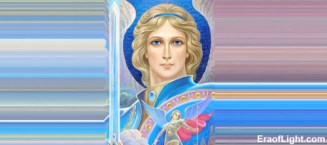 Beloveds, this is a time of deep expansion on your Earth.  As a result of your transits and transitions of the last 6 months, you are now ready to align more fully with Higher Consciousness and Multi-Dimensional experience.You are now moving into the state of consciousness where you can experience the sixth dimensional frequency level which is associated with magical creation and manifestation.  This powerful frequency is activating changes and transformations in the human brain physiology. The frequency shifts the brain into what is known as the Alpha brain wave cycle, which is activated in humans generally in states of meditation and deep creativity.  This will become a more normal state of being that can be accessed at will in the New Earth.Now, you may know, that Dolphins have a much larger brain than humans, and that their natural brain frequency is the Alpha.  That is why the Dolphins have come forward to work with you at this time.Dolphin Dreaming: The Next LevelDolphins take physical form on the Earth in your oceans, but they also have higher etheric and spiritual forms that are connected to Sirius, the Pleiades and other Galactic and Stellar locations. There are also Angelic Dolphins, known as the “Golden Dolphins” who work closely with the Angelic families, especially the Elohim.The Dolphins have a very extensive and clear understanding of the Human Hologram and Physiology, and so are able to assist as moments of evolutionary transition like the present moment.You may have heard of people who swim with Dolphins or work with them and experience powerful shifts and spontaneous healings.  At this time when you are adapting to this deep shift of consciousness, they are stepping forward to help you to adjust to these new frequencies.  They are the Masters of 6D consciousness and are able to hold it in their Earth home.Dolphins communicate through sound, and the sound frequencies carry compressed information in holographic form.  This information can be downloaded into your cells as Light Codes or Light Language and will help to recode the physical body for the next steps of evolution.Many of you who are healers, channels and teachers will feel the magnetic attraction to work with these evolved interstellar beings to assist in the emergence of Multidimensional Human Beings who will activate the “Dolphin Brain” or the ability to function in deep states of creative meditation in daily life.The Galactic Connection: The Whales, Theta Frequency and Whale SongsBeloveds, the Cosmic/Galactic Whales are also stepping forward to be of extended service to you!  Like the Dolphins, the Whales are both incarnated on Earth and existing in Higher Angelic and Galactic forms.The Whales are very Ancient Beings and have been part of Earth’s story since the beginning of creation.  They hold the “Song Lines” or Holographic Creation matrix within the oceans and their Songs create new pathways for evolution and expression.  They are also the Keepers of the Earth’s Akashic Records, which is the record of the Earth’s journey through Time and Space.In their Cosmic and Galactic roles, the Whales function in Theta frequency with their brain. structure which is much larger than even the Dolphins.  Theta is a deep state of consciousness that you would call “deep trance”.  In Theta frequency, you can move beyond material limitations into fluid plasma creation and manifestation, creating holographic worlds that manifest into reality in the New Earth Time Spiral.This is the next step in conscious evolution, being able to work with the Theta frequency while still in physical form.  The problem for you is that the human brain associates Theta frequency with sleep and dreaming states, and so you struggle to achieve Theta mastery in a conscious way.  The Whales Masters will assist you to learn to hold these energies and become Cosmic Creators. Many of you will feel drawn to work with the Whale Song lines on Earth and in the Galactic spaces in co-creation with the Whales.Conscious Breathing and Living Between WorldsThe Cetaceans (Dolphins and Whales) are Conscious Breathers.  They live in a fluid medium (water) but they breathe air (gas).  They have to be able to move between these states and to be conscious of their breathing so that they can maintain this awareness and ability to exist between worlds.Your Ascension Journey and Evolution has taught you to become aware of yourself as existing between worlds, between the Physical and Spiritual.  Now, with this conscious awareness, you can begin to become Masters of Multidimensional awareness as you move between worlds, dimensions and frequencies.The first Key is Conscious Breathing.  Like the Whales and Dolphins, you will come to understand the link between the Heart, the Lungs and the Pulsations of Cosmic and Divine Light.  You will learn to access different frequencies and levels through conscious breathing techniques that you will learn from the Whale and Dolphin “experts” and teachers.There is so much to look forward to as you continue your journey of Being and Becoming on your Beautiful New Earth.I Am Archangel Michael.___________________________________________________________________________________Quantum Entangled Global ResetPosted on 10/16/2022  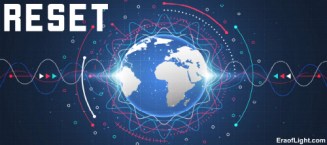 Greetings,I’ve been writing about 2022 being a transition year, from one operating system to another. It is a time of turmoil and uncertainty, as humanity navigates into a new way of living. We are witnessing more and more the total collapse of the Patriarchal hierarchy, an imbalanced power structure that dominated for thousands of years. It existed in all areas of our lives, in the family, school, work, religions and relationships. It is a global reset of epic proportion.As a quantum healer, I see everything through the quantum lens. It provides a greater understanding of both the particle field (physical realm) and the wave state (spiritual/energetic realm). The limited human mind cannot perceive the true nature of the universe. It is beyond 3D comprehension. It is in the quantum field of all possibilities that we unlock the true potential available to us.According to quantum physics, we live in a holographic universe. The particle field of 3D physical reality is influenced by the consciousness woven through the collective mind. Within the grand scale of universal particle formation of quantum entangled light, arises our personal perspective as our holographic projection in physical reality. Investigations in quantum mechanics discovered evidence that shows objects are not influenced solely by their surroundings and they may also lack definite properties prior to measurement.“Under quantum mechanics, nature is not locally real—particles lack properties such as spin up or spin down prior to measurement, and seemingly talk to one another no matter the distance.” The very entangled nature of quantum mechanics explains the interconnectivity of past, present and future reality. In the vacuum state of the Quantum Vortex, our conscious intention connects to potential outcomes through entanglement and propels wave-particles to spin into formation. We co-create how the physical world develops.Conscious interaction occurs on all scale – be it global collective influence as well as individual input. It is the ego mind that believes it can control the world. In quantum reality, the ‘group think’ forms a morphic field that surrounds the individual. A particle can be in several places at the same time before anchoring in place by the conscious observer. The ebb and flow of possible realities in the grid flux allows for shifting outcomes. Focused intention is the strongest light influencing the probable result.The current global reset exhibits a collective group infusion into a new circular operating system. It is an evolving attrition of the failed hierarchy. We are here on planet earth to direct the birthing of a new era…a new collaborative system in unity consciousness. The Scorpio-Taurus Eclipses on 10-25 and 11-7 activate the death-rebirth impact throughout the field. It will lift us up higher, as we ascend into the circular system. It is a momentous occasion for self-mastery and system reboot. Use it wisely! By Meg BenedicteImportant Message from Commander Valiant Thor of the Galactic Federation of LightSource: Rumor Mill News | By Mr.Ed [Send E-Mail]Date: Saturday, 15-Oct-2022 19:47:08Important Message from Commander Valiant Thor of the GFLMessage from the Val Thor Intergalactic Confederation － Starting at midnight EST on October 30th, a 10-14-day period without communication systems will begin – October 15, 2022* Note by Mr. Ed – Valiant Thor is from Venus.Elena Danaan said earlier that the Galactic Federation of Light and Intergalactic Confederation are working together to carry out their operations.Right after receiving a spiritual activation tonight, I was accidentally guided to this 【Message from Val Thor from the Intergalactic Confederation】 channeled by Janet Doerr.Received by: Janet Doerr – Message received and channeled from:Val Thor of the Intergalactic ConfederationAn agreement has been reached today between the Federation of Light and those who have enslaved Earth’s population.The agreement deals with the return to the people of Earth of their freedom and sets in motion the removal and replacement of enslavement systems.Universal Laws include Divine Justice.Those who violated the sovereign rights of others will face the consequences of their actions according to Divine Law.The consequences will be faced on the planet or off the planet.Approximately 500,000 people will leave Earth as this transition takes place over a period of months.On October 30th at midnight EST, a 10-14-day period with no communications systems will begin.Internet, telephone and cell phone service will cease.The purpose of cessation of communications is to allow for the orderly transition of many systems to new Quantum systems, including:The new Quantum Financial system
The new Quantum Electoral system
The new Quantum Communication systemsStarting October 30th, during the transition period, the US (and some other countries) will be under martial law.The martial law state must have clear lines of authority and decision-making during the period when the United States Corporation is officially terminated, which will require new elections in accordance with the United States Constitution.Generally speaking, there will be no interruption of power, water and utilities, although minor interruptions may occur in specific areas for unique reasons.The Federation of Light, in conjunction with the US military, will take over the television and radio channels and begin ongoing broadcasts to help residents of the US and other countries receive information about these changes.NESARA will be announced and explained.Under NESARA, which has already been signed into US law, and upon its enactment, the US has 120 days to hold a new election, electing a president and vice president and all senators, representatives, and other elected federal offices.Information on how these changes impact state elections will be provided during broadcast information briefings.The US midterm elections scheduled for November 7th will be cancelled/postponed until they can be held using the new Quantum electoral system and reflecting changes in the United States federal government.Due to the major impacts of miscommunication on airlines and other forms of transportation for this extended period, people are encouraged not to travel during this period.Due to the move to a largely cashless society and with all banks closing during the 10-14-day period, people are encouraged to prepare before October 30th.It is suggested that everyone have adequate food, medicine and other essential supplies stored to cover their needs during this two-week period as many businesses will not function without communication services.Please consider the needs of others who may experience difficulties in this situation.Neighbors are encouraged to consider all other neighbors and provide compassionate support to one another.Local emergency services will be asked to prepare to meet the needs of their local community as much as possible.People are encouraged to keep the faith that these changes are the answer to their prayers for more justice and the end of a ‘rigged system’.During the month of October, there can be a number of events that the mainstream media may portray as dangerous or frightening.Please rest assured that the Galactic Federation will not allow things like nuclear war to take place.Warheads are easily inoperative, even if they have been fired.Please know that these events will serve as a light to help more people understand that significant change is necessary, desirable and will support all of Life.Please pray for Peace, Harmony, goodwill among all people and all life on Earth, prosperity and an abundance of God’s supply of all good things.Keep compassion and love in your hearts for your friends, family, neighbors and all Life.Go for walks and get into nature to help calm your central nervous system.Take time to be still and step inside to connect with your higher self and inner guidance.Invoke the Ascended Host (the angelic realms, the ascended masters and other beings of light) for support, assistance, encouragement and to calm down as needed.________________________________Those of you who looked forward to these events are called upon to assist those who may find this information new and surprising.Please help everyone to know that the Divine Plan is unfolding.The Sovereignty of all life and earth’s inhabitants are respected and ‘All is Well’.We will provide additional information as events unfold.Val Thor, on behalf of the Intergalactic Confederation______________________________Source: >>>REDEMPTION NEWSThe world of humanitarian initiatives, we are here to empower and educate people and unite humanity to instill awareness, eliminate ignorance and act to create a better world.Message from the intergalactic confederation Val Thor －
Starting at midnight EST on October 30th, a 10-14-day period without communication systems will begin.10 Unique Characteristics of People with a High Spiritual WisdomPosted on 10/19/2022  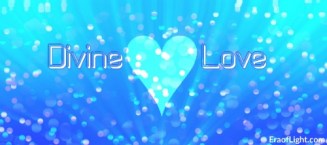 If you really want to know how to be a good leader, you will need to tap into more unusual leadership skills like spiritual wisdom, love, and enlightenment. There are many qualities, skills, and leadership traits that make a great leader, but spiritual intelligence is rarely mentioned. It’s not taught in schools and it’s not always obvious in the big school of life.In fact, in the modern world, spiritual journey and development often take place in quiet and private. However, times are changing and people with great spiritual wisdom are emerging more and more as leaders with heart, mind, soul, vision, drive, and desire to respond to the problems of the world with eyes wide open.The definition of “spiritual” is “of, relating to, consisting of, or affecting the spirit,” according to the Merriam-Webster dictionary. There is something magnetic about a leader whose spiritual intelligence and belief are so well suited to the needs of people and the cause they serve.With crises in the environment, politics, religion, poverty, inequality, mental well-being (the list goes on and on), our world is in desperate need of spirituality savvy leaders who can harness it more than ever.The good news is that we are currently living in a global spiritual candy store. Never have we had such easy access to tools for our spiritual growth and transformation. As such, more and more people are reporting spiritually transformative experiences. It is terribly exciting as we open the door to the possibility of more elevated humanity.But it’s also a little terrifying in that there is currently a lack of grounded support systems in place to genuinely and compassionately deal with the complexities of awakening experiences. These days, if you have visions and hear voices, you may be diagnosed quickly and medically, while at another time and place it may have been seen as a gift.We must also remember that not all spiritual experiences lead to a more enlightened way of being. Just because a person is experiencing a moment in time when they are touching upon a larger version of themselves or a greater appreciation of others doesn’t mean that the changes are long-lasting or permanent.Joseph Campbell, who gave us the wonderful phrase “Follow your bliss”, later realized the potential danger of his words and towards the end of his life, said that maybe it should have been “Follow your blisters”.So how do we assess spiritual intelligence when we don’t yet have the language for it? How do we identify spiritual wisdom in ourselves and in others? How do you look beyond appearances and really see what is going on?People that are spiritually savvy leaders have integrated their spiritual experiences and developed into spiritual maturity. With that said, here are 10 leadership qualities, skills, and traits that spiritual savvy people possess:1. They care a lot:Increased sensitivity and compassion go hand in hand with increased spiritual awareness. The interdependence of life becomes evident, as does know that one’s actions matter in the great web of existence.One of the challenges that many spiritually centered people face is feeling overly sensitive or overwhelmed by the woes of the world. Spiritual wisdom invites us to develop a healthy and vibrant core so that we can respond appropriately while maintaining a soft and open heart.2. They laugh loudly:The Universe (or whatever you want to call this infinite force of great mystery and creation) has a wicked sense of humor. Anyone who embarks on a path of growth and exploration will soon discover the paradoxical nature of human life.For example, how can everything be important and nothing matters at the same time? How can we be simultaneously infinite and finite? At some point, we surrender to these paradoxes and choose to laugh.3. They love in an adventurous way:With increased spiritual awareness often comes an expanded experience and understanding of love. Old Sanskrit has 96 ways of describing love, Old Persian has 80 and we have one in English. Only one!In many spiritually transformative experiences, love in one form or another is often present, whether it is a love that transcends a person or an intensely deep personal love. Spiritually savvy people often become a vehicle or vessel of love, embracing life as an adventure where love is infused in all that we do and in all encounters with others.4. They are good listeners:Spiritually savvy people listen beyond words. They are in harmony with the whole person speaking, what is left unsaid, the body language, the vibrations, and the general resonance of what a person communicates.Listening is done with more than the ears, it is full of presence on all levels, body, mind, heart, and spirit. It is the ability to hear a person in their own words and through their point of view.5. They are generous:The mind operates beyond and across borders. In fact, spiritual experiences are often known to dissolve boundaries. As such, what we call “my family” can easily shift from blood relations and a nuclear unit to one’s community, humanity, or all of life.Sharing generously becomes natural in a paradigm where everyone and everything is interconnected.6. They never stop learning:Spiritually wise people understand that life and planet Earth are wonderful classrooms. Each experience is a potential opportunity for growth and learning.It won’t always be pleasant, but there is always a takeaway, especially in life’s more difficult situations. As you mature spiritually, wisdom is a natural consequence. In other words, they are more like Yoda.7. They create meaningfully:One of the mild symptoms of spiritually transformative experiences can be an increased creative flow. As one grows spiritually, there will often be a desire to serve others in a meaningful way now and in generations to come.This means that whatever we create is done consciously, with clear intention and for the greater good. To some, they may feel like a full-service vessel to a greater force, for the greater good.8. They are authentic:Awakening spiritually is like undressing. Far beyond getting rid of clothes, it’s about familiarizing yourself with vulnerability, openness, simplicity, imperfection, and self-acceptance at all levels.It means being truly in agreement with who you are, how you are, what you are, where you are, and where you have been. It’s about embracing the natural beauty that is you and just doing yourself, whatever it may be.9. They lead with grace:Walking a genuine path in life means that you will inevitably lead in one direction. It is by the simple virtue that when you are true to yourself, you make your light shine.And when that happens, people come together naturally. Spiritually wise people understand the responsibility and privilege of leadership and work in partnership with grace to lead and be led.10. They live spontaneously:Awakening spiritually changes the sense of time. The boundaries of the reality of space-time loosen and expand. Being spiritually aware invites us to stay connected to the Eternal through the present ever-unfolding momentWhile it is perfectly possible to make plans and work within structures, there is also an aliveness accessible in the present moment which will often lead the way. As many spiritually savvy people know, there is the “plan” with a small “p” (the personal plan) and then there is the “Plan” with a big “P” over which we have no control. Allowing space to live spontaneously means responding appropriately to the plan and Plan as needed.Does all this resonate? Are you one of those spiritually savvy to play your part in this time of emergency on the planet? If you’ve read this far, I suspect so. Welcome aboard. You are in good company. The world needs you.